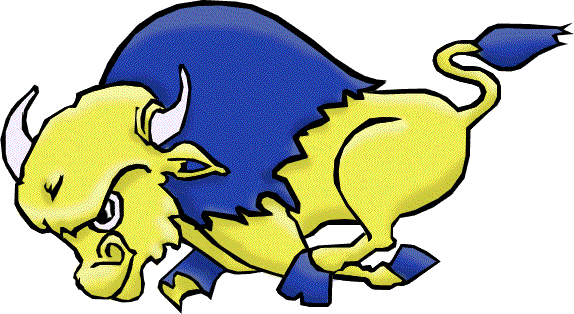 Brooks Composite High SchoolBox 849 650 – 4th Ave. East, Brooks, AB T1R 0Z4Phone: (403) 362- 4814 Fax: (403) 362-0169Brooks Composite High School would like to invite you to enter the 2019 Brooks Buffalos Prairie Classic Basketball Tournament on Friday January 11th and Saturday January 12th, 2019.  The tournament will consist of 8 girls teams running on an Oregon draw. If you are interested in attending please contact Mike Heninger (michael.heninger@grasslands.ab.ca)Tournament Detailseach team guaranteed 3 games$350.00 / team entry feeTeam awards for 1st, 2nd, 3rd, & ConsolationPlayer of the game awards Tournament MVP for the two finalist’sSincerely,Mike Heninger